DELTA SIGMA THETA SORORITY, INC.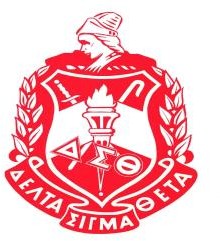 A Public Service SororityBluefield Alumnae ChapterP. O. Box 95Bluefield, WV 24701214-274-7354           bac02071936@gmail.comApplication for ScholarshipPostmark Deadline Date April 1, 2024A copy of your transcript and reference letters must accompany this application. (Application will NOT be considered if not included.)  Type or print in blue or black inkPART I – PERSONAL DATAApplicant Name  											                                       Last                                                          First                                                 MiddleAddress     City                                          State                                 Zip Code	DOB 					   Cell Phone # 						Your Email Address 											Parent or Guardian Name 														         Last                                         First                                     Spouse			Address (If different than above)	                                                        Street		City                                State                     Zip Code    Parent Cell Phone#					 Parent Email Address					PART II - EDUCATIONAL BACKGROUNDHigh School(s) Attended:Address      City						State				        Zip CodeDates Attended 					 Grade Point Average 				 PART III – WORK EXPERIENCE – EXTRACURRICULAR ACTIVITIESIndicate whether work experience was/is paid or volunteerEmployment Experience:Company NameEmployment DatesJob TitleCompany NameEmployment DatesJob TitleList organizations and extracurricular activities in which you are involved, and any offices held.PART IV—COMMUNITY SERVICEWhat, if any, community service you have participated in? PART V – FAMILY STATUSNumber of persons in your household: Adults___________________ Children______________Will your family be able to contribute to your education? __________________Have you applied for any other scholarships, loans or grant? ________________If yes, please list all assistance applied for:__________________________________________________________________________________________________________________________________________________________________________________________________________________________________________Do you currently or have you been awarded scholarship/grant?  Yes		 No 		If yes, from whom? __________________________________________________Do you currently have any financial obligations? (Car note, insurance, rent/mortgage, credit card payments, medical expenses etc.  Yes			No		ART VI – SCHOOL INFORMATIONA copy of college notification of acceptance must accompany this application.  If acceptance has not been received by date of application, you must provide proof of college admittance before scholarship award is made. Applicants must plan to attend a two or four-year college/university.Name of college/university you plan to attend?AddressCity							State			ZipWhat are the reasons for your choice? What is your planned major? ___________________________________________Have you applied for admission? Yes 		  No 		What is the status of your application?Pending__________________________ Accepted__________________________PART VII – RECOMMENDATIONSPlease submit recommendations from the following:Member of High School staff.Character recommendation: Minister, Civic Leader or professional person who can attest to your character.Names and occupations of persons providing recommendations		Name							Occupation(Letters of recommendation should be submitted on letterhead and include contact information for verification and should be specific to scholarship application). PART VIII – ESSAYPlease submit an essay (minimum 350 words) on one of the following topics: 1) Discuss an accomplishment or event (formal or informal) that marked your transition from childhood on the path to adulthood within your culture, community, or family. How did it change you?2) What do you consider to be the single most important problem in society today? Why? How should it be solved or addressed? 3) How will you make a positive impact in the world and/or the community in which you live? Describe what your legacy will be and how you will “pay it forward” when you receive your degree.4)  How has the Global Pandemic affected your life?  What do you believe its impact will be on the American Educational System?   CERTIFICATION:I hereby declare that all of the above statements are true. I have included with the application all the requested additional documents in sealed envelopes. I agree to accept the decision of the Scholarship Committee of the Bluefield Alumnae Chapter of Delta Sigma Theta Sorority, Incorporated. If granted an award, I acknowledge that receipt of this award is contingent upon my acceptance and proof of enrollment (copy of billing for payment of fees) at a college or university.Signature							DatePostmark Deadline Date April 1, 2024A copy of your transcript, reference letters, and college acceptance letter (if received by application date) must accompany this application. (Application will NOT be considered if transcript and reference letters are not included.)Mail your application to:	Deirdre Guyton, Scholarship Committee ChairBluefield Alumnae Chapter - Delta Sigma Theta Sorority, Inc.P. O. Box 95Bluefield, WV  24701You may also email your application and accompanying documents to:bac02071936@gmail.com